บันทึกข้อความ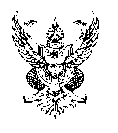 ส่วนราชการ  สำนักปลัดองค์การบริหารส่วนตำบล  องค์การบริหารส่วนตำบลสันติสุข.ที่  ชร 81301.11/955					ลงวันที่   9 ตุลาคม  2563เรื่อง  รายงานผลการปฏิบัติงานตามข้อตกลงการปฏิบัติราชการ ประจำปีงบประมาณ พ.ศ.2563  เรียน   นายกองค์การบริหารส่วนตำบลสันติสุขตามที่สำนักปลัดองค์การบริหารส่วนตำบล ได้จัดทำข้อตกลงปฏิบัติราชการระหว่างส่วนราชการกับผู้บริหารท้องถิ่น  ประจำปีงบประมาณ พ.ศ.2563  เมื่อวันที่  1  ตุลาคม  2562  ไปแล้วนั้นสำนักปลัดองค์การบริหารส่วนตำบล  จึงขอรายงานผลการปฏิบัติราชการตามบันทึกข้อตกลงการปฏิบัติราชการ ประจำปีงบประมาณ พงศ.2563  ให้กับนายกองค์การบริหารส่วนตำบลสันติสุข  รายละเอียดปรากฎตามเอกสารที่แนบมาพร้อมนี้		จึงเรียนมาเพื่อโปรดทราบ						(ลงชื่อ)         ปรียาภรณ์  แก้วร่วมวงค์							(นางสาวปรียาภรณ์  แก้วร่วมวงค์)						ตำแหน่ง  หัวหน้าสำนักปลัดองค์การบริหารส่วนตำบลความเห็นรองปลัดองค์การบริหารส่วนตำบล	......................................................................................................................................................................						(ลงชื่อ)       ธนาภา  ถิ่นสุข							(นางสาวธนาภา  ถิ่นสุข)						ตำแหน่ง  รองปลัดองค์การบริหารส่วนตำบลความเห็นปลัดองค์การบริหารส่วนตำบล	......................................................................................................................................................................						(ลงชื่อ)        พณัฐกมล  บุญสูง							(นางสาวพณัฐกมล  บุญสูง)						ตำแหน่ง  ปลัดองค์การบริหารส่วนตำบล ความเห็นนายกองค์การบริหารส่วนตำบล	......................................................................................................................................................................							(ลงชื่อ)     วิมล  ตาเมืองมูล   							(นายวิมล  ตาเมืองมูล)						ตำแหน่ง  นายกองค์การบริหารส่วนตำบลสันติสุขแบบประเมินผลการปฏิบัติราชการตามบันทึกข้อตกลงการปฏิบัติราชการของสำนักปลัดองค์การบริหารส่วนตำบลองค์การบริหารส่วนตำบลสันติสุขประจำปีงบประมาณ พ.ศ.2563บันทึกข้อความส่วนราชการ  กองคลัง  องค์การบริหารส่วนตำบลสันติสุข.ที่  ชร 81302.21/885					ลงวันที่   20  ตุลาคม  2563เรื่อง  	รายงานผลการปฏิบัติงานตามข้อตกลงการปฏิบัติราชการ ประจำปีงบประมาณ พ.ศ.2563  เรียน   นายกองค์การบริหารส่วนตำบลสันติสุขตามที่กองคลัง ได้จัดทำข้อตกลงปฏิบัติราชการระหว่างส่วนราชการกับผู้บริหารท้องถิ่น  ประจำปีงบประมาณ พ.ศ.2563  เมื่อวันที่  1  ตุลาคม  2562  ไปแล้วนั้นกองคลัง  จึงขอรายงานผลการปฏิบัติราชการตามบันทึกข้อตกลงการปฏิบัติราชการ ประจำปีงบประมาณ พ.ศ.2563  ให้กับนายกองค์การบริหารส่วนตำบลสันติสุข  รายละเอียดปรากฎตามเอกสารที่แนบมาพร้อมนี้		จึงเรียนมาเพื่อโปรดทราบ						(ลงชื่อ)     กัญจนา  มหากันธา							(นางกัญจนา  มหากันธา)						ตำแหน่ง  ผู้อำนวยการกองคลังความเห็นรองปลัดองค์การบริหารส่วนตำบล	......................................................................................................................................................................						(ลงชื่อ)     ธนาภา  ถิ่นสุข							(นางสาวธนาภา  ถิ่นสุข)						ตำแหน่ง  รองปลัดองค์การบริหารส่วนตำบลความเห็นปลัดองค์การบริหารส่วนตำบล	......................................................................................................................................................................						(ลงชื่อ)       พณัฐกมล  บุญสูง							(นางสาวพณัฐกมล  บุญสูง)						ตำแหน่ง  ปลัดองค์การบริหารส่วนตำบล ความเห็นนายกองค์การบริหารส่วนตำบล	......................................................................................................................................................................							(ลงชื่อ)          วิมล  ตาเมืองมูล							    (นายวิมล  ตาเมืองมูล)						ตำแหน่ง  นายกองค์การบริหารส่วนตำบลสันติสุขแบบประเมินผลการปฏิบัติราชการตามบันทึกข้อตกลงการปฏิบัติราชการของกองคลังองค์การบริหารส่วนตำบลสันติสุขประจำปีงบประมาณ พ.ศ.2563บันทึกข้อความส่วนราชการ  กองช่าง  องค์การบริหารส่วนตำบลสันติสุข.ที่  ชร 81301.31/315					ลงวันที่   2  ตุลาคม  2563เรื่อง  รายงานผลการปฏิบัติงานตามข้อตกลงการปฏิบัติราชการ ประจำปีงบประมาณ พ.ศ.2563  เรียน   นายกองค์การบริหารส่วนตำบลสันติสุขตามที่กองช่าง ได้จัดทำข้อตกลงปฏิบัติราชการระหว่างส่วนราชการกับผู้บริหารท้องถิ่น  ประจำปีงบประมาณ พ.ศ.2563  เมื่อวันที่  1  ตุลาคม  2562  ไปแล้วนั้นกองช่าง จึงขอรายงานผลการปฏิบัติราชการตามบันทึกข้อตกลงการปฏิบัติราชการ ประจำปีงบประมาณ พ.ศ.2563  ให้กับนายกองค์การบริหารส่วนตำบลสันติสุข  รายละเอียดปรากฎตามเอกสารที่แนบมาพร้อมนี้		จึงเรียนมาเพื่อโปรดทราบ						(ลงชื่อ)                พณัฐกมล  บุญสูง							       (นางสาวพณัฐกมล  บุญสูง)						ตำแหน่ง  ปลัดองค์การบริหารส่วนตำบล  รักษาราชการแทน								ผู้อำนวยการกองช่างความเห็นรองปลัดองค์การบริหารส่วนตำบล	......................................................................................................................................................................						(ลงชื่อ)        ธนาภา   ถิ่นสุข							(นางสาวธนาภา  ถิ่นสุข)						ตำแหน่ง  รองปลัดองค์การบริหารส่วนตำบลความเห็นปลัดองค์การบริหารส่วนตำบล	......................................................................................................................................................................						(ลงชื่อ)       พณัฐกมล  บุญสูง							(นางสาวพณัฐกมล  บุญสูง)						ตำแหน่ง  ปลัดองค์การบริหารส่วนตำบล ความเห็นนายกองค์การบริหารส่วนตำบล	......................................................................................................................................................................							(ลงชื่อ)           วิมล  ตาเมืองมูล							     (นายวิมล  ตาเมืองมูล)						ตำแหน่ง  นายกองค์การบริหารส่วนตำบลสันติสุขแบบประเมินผลการปฏิบัติราชการตามบันทึกข้อตกลงการปฏิบัติราชการของกองช่างองค์การบริหารส่วนตำบลสันติสุขประจำปีงบประมาณ พ.ศ.2563บันทึกข้อความส่วนราชการ  กองการศึกษา ศาสนา และวัฒนธรรม องค์การบริหารส่วนตำบลสันติสุข.ที่  ชร 81301.41/515					ลงวันที่   29  ตุลาคม  2563เรื่อง   รายงานผลการปฏิบัติงานตามข้อตกลงการปฏิบัติราชการ ประจำปีงบประมาณ พ.ศ.2563  เรียน   นายกองค์การบริหารส่วนตำบลสันติสุขตามที่กองการศึกษา ศาสนา และวัฒนธรรม ได้จัดทำข้อตกลงปฏิบัติราชการระหว่างส่วนราชการกับผู้บริหารท้องถิ่น  ประจำปีงบประมาณ พ.ศ.2563  เมื่อวันที่  1 ตุลาคม  2562  ไปแล้วนั้นกองการศึกษา ศาสนา และวัฒนธรรม จึงขอรายงานผลการปฏิบัติราชการตามบันทึกข้อตกลงการปฏิบัติราชการ ประจำปีงบประมาณ พ.ศ.2563  ให้กับนายกองค์การบริหารส่วนตำบลสันติสุข  รายละเอียดปรากฎตามเอกสารที่แนบมาพร้อมนี้		จึงเรียนมาเพื่อโปรดทราบ						(ลงชื่อ)               พณัฐกมล  บุญสูง							         (นางสาวพณัฐกมล  บุญสูง)						ตำแหน่ง  ปลัดองค์การบริหารส่วนตำบล  รักษาราชการแทน								ผู้อำนวยการกองการศึกษาความเห็นรองปลัดองค์การบริหารส่วนตำบล	......................................................................................................................................................................						(ลงชื่อ)    ธนาภา  ถิ่นสุข							(นางสาวธนาภา  ถิ่นสุข)						ตำแหน่ง  รองปลัดองค์การบริหารส่วนตำบลความเห็นปลัดองค์การบริหารส่วนตำบล	......................................................................................................................................................................						(ลงชื่อ)      พณัฐกมล  บุญสูง							(นางสาวพณัฐกมล  บุญสูง)						ตำแหน่ง  ปลัดองค์การบริหารส่วนตำบล ความเห็นนายกองค์การบริหารส่วนตำบล	......................................................................................................................................................................							(ลงชื่อ)           วิมล  ตาเมืองมูล							     (นายวิมล  ตาเมืองมูล)						ตำแหน่ง  นายกองค์การบริหารส่วนตำบลสันติสุขแบบประเมินผลการปฏิบัติราชการตามบันทึกข้อตกลงการปฏิบัติราชการของกองการศึกษา ศาสนา และวัฒนธรรมองค์การบริหารส่วนตำบลสันติสุขประจำปีงบประมาณ พ.ศ.2563บันทึกข้อความส่วนราชการ  หน่วยตรวจสอบภายใน  องค์การบริหารส่วนตำบลสันติสุข.ที่  ชร 81301.5/22					ลงวันที่   26 ตุลาคม  2563เรื่อง  รายงานผลการปฏิบัติงานตามข้อตกลงการปฏิบัติราชการ ประจำปีงบประมาณ พ.ศ.2563  เรียน   นายกองค์การบริหารส่วนตำบลสันติสุขตามที่หน่วยตรวจสอบภายใน ได้จัดทำข้อตกลงปฏิบัติราชการระหว่างส่วนราชการกับผู้บริหารท้องถิ่น  ประจำปีงบประมาณ พ.ศ.2563  เมื่อวันที่  1 ตุลาคม  2562  ไปแล้วนั้นหน่วยตรวจสอบภายใน จึงขอรายงานผลการปฏิบัติราชการตามบันทึกข้อตกลงการปฏิบัติราชการ ประจำปีงบประมาณ พ.ศ.2563  ให้กับนายกองค์การบริหารส่วนตำบลสันติสุข  รายละเอียดปรากฎตามเอกสารที่แนบมาพร้อมนี้		จึงเรียนมาเพื่อโปรดทราบ						(ลงชื่อ)         พณัฐกมล  บุญสูง							   (นางสาวพณัฐกมล  บุญสูง)						ตำแหน่ง  ปลัดองค์การบริหารส่วนตำบล  										  หัวหน้าหน่วยตรวจสอบภายในความเห็นรองปลัดองค์การบริหารส่วนตำบล	......................................................................................................................................................................						(ลงชื่อ)     ธนาภา  ถิ่นสุข							(นางสาวธนาภา  ถิ่นสุข)						ตำแหน่ง  รองปลัดองค์การบริหารส่วนตำบลความเห็นปลัดองค์การบริหารส่วนตำบล	......................................................................................................................................................................						(ลงชื่อ)       พณัฐกมล  บุญสูง							(นางสาวพณัฐกมล  บุญสูง)						ตำแหน่ง  ปลัดองค์การบริหารส่วนตำบล ความเห็นนายกองค์การบริหารส่วนตำบล	......................................................................................................................................................................							(ลงชื่อ)           วิมล  ตาเมืองมูล							     (นายวิมล  ตาเมืองมูล)						ตำแหน่ง  นายกองค์การบริหารส่วนตำบลสันติสุขแบบประเมินผลการปฏิบัติราชการตามบันทึกข้อตกลงการปฏิบัติราชการของหน่วยตรวจสอบภายในองค์การบริหารส่วนตำบลสันติสุขประจำปีงบประมาณ พ.ศ.2563ที่ประเด็นการประเมินมีการดำเนินการไม่มีการดำเนินการ1.2.3.4.5.6.7.8.9.10.11. 12.13.14.15.16.17.18.19.20.21.22.23.24.25.26.27.28.29.30.มีการปรับปรุงระบบการบริหารให้เอื้อต่อการทำงาน เช่น การมอบอำนาจ   การบริหารงานแนวใหม่  การส่งเสริม และพัฒนาความรู้มีการประชุมระหว่างผู้บริหารกับพนักงานและเจ้าหน้าที่อย่างสม่ำเสมอมีการกำหนดแผนยุทธศาสตร์มีการแปลงยุทธศาสตร์ ไปสู่แนวทางปฏิบัติตามายุทธศาสตร์มีกระบวนการ วิธีการรับฟังความคิดเห็นของประชาชนมีกลไกในการเข้าถึงความต้องการของประชาชนและประชาสัมพันธ์มีการวบรวม วิเคราะห์  จัดทำและปรับปรุงข้อมูลเป็นปัจจุบันมีระบบรายงานที่สม่ำเสมอต่อเนื่องเป็นปัจจุบัน และทันเหตุการณ์มีการพัฒนาบุคลากรของสำนักปลัดองค์การบริหารส่วนตำบลมีผู้ทรงคุณวุฒิ และประชาชนเข้ามามีส่วนร่วมทำแผนยุทธศาสตร์มีระบบการหมุนเวียนงาน  ระบบการประเมินผล ระบบการยกย่อง             ผู้ปฎิบัติงานมีการให้ความสำคัญกับสภาพแวดล้อม และบรรยากาศในการทำงานมีการลดขั้นตอนการปฏิบัติราชการมีการปรับปรุงระบบการปฎิบัติราชการมีการจัดตั้งศูนย์บริการร่วมในสำนักปลัดองค์การบริหารส่วนตำบลมีการจัดทำแผน และมาตรการลดค่าใช้จ่ายขององค์กรมีการนำความรู้และเทคโนโลยีใหม่ ๆ มาใช้ในการปฏิบัติงานมีการจัดทำโครงการ/กิจกรรมที่บูรณาการร่วมกับ อปท. หรือหน่วยงานอื่นในการจัดบริการสาธารณะมีการริเริ่มโครงการใหม่หรือดำเนินการโครงการต่อเนื่องมีการดำเนินการประเมินผลสำรวจความพึงพอใจของประชาชนมีการบริการประชาชนในวันหยุดราชการหรือนอกเวลาราชการ หรือออกหน่วยบริการเคลื่อนที่มีการเผยแพร่ประชาสัมพันธ์ข้อมูลข่าวสารของสำนักปลัดองค์การบริหารส่วนตำบลมีช่องทางรับฟังความคิดเห็นมีการดำเนินการแก้ไขปัญหาข้อร้องเรียนมีการกำหนดมาตรการประหยัดพลังงานมีการส่งเสริมการปฏิบัติงานด้านการบริหารงานบุคคลมีการปรับปรุงข้อมูลในระบบสารสนเทศให้ทันสมัยและเป็นปัจจุบันมีช่องทางอำนวยความสะดวกแก่ประชาชนมีการปรับปรุงสภาพแวดล้อมในการทำงานมีการส่งเสริมให้พนักงานส่วนท้องถิ่น พนักงานจ้าง ในสังกัด อยู่ในระเบียบวินัย มีคุณธรรม จริยธรรมที่ประเด็นการประเมินมีการดำเนินการไม่มีการดำเนินการ1.2.3.4.5.6.7.8.9.10.11.12.13.14.15.16.17.18.19.20.21.22.23.24.25.26.27.มีการปรับปรุงระบบการบริหารให้เอื้อต่อการทำงาน เช่น การมอบอำนาจการบริหารงานแนวใหม่   การส่งเสริม และพัฒนาความรู้มีการประชุมระหว่างผู้บริหารกับพนักงานและเจ้าหน้าที่อย่างสม่ำเสมอมีการประชาสัมพันธ์เกี่ยวกับการจัดซื้อจัดจ้าง มีการจัดเก็บภาษีเป็นไปตามกำหนดเวลามีกระบวนการ วิธีการรับฟังความคิดเห็นของประชาชนมีกลไกในการเข้าถึงความต้องการของประชาชนและประชาสัมพันธ์มีการวบรวม วิเคราะห์  จัดทำและปรับปรุงข้อมูลเป็นปัจจุบันมีระบบรายงานที่สม่ำเสมอต่อเนื่องเป็นปัจจุบัน และทันเหตุการณ์มีการพัฒนาบุคลากรของกองคลังมีระบบการหมุนเวียนงาน  ระบบการประเมินผล  ระบบการยกย่องผู้ปฎิบัติงานมีการให้ความสำคัญกับสภาพแวดล้อม และบรรยากาศในการทำงานมีการลดขั้นตอนการปฏิบัติราชการมีการปรับปรุงระบบการปฎิบัติราชการมีการจัดตั้งศูนย์บริการร่วมในกองคลังมีการจัดทำแผน และมาตรการลดค่าใช้จ่ายขององค์กรมีการนำความรู้และเทคโนโลยีใหม่ ๆ มาใช้ในการปฏิบัติงานมีการจัดทำโครงการ/กิจกรรมที่บูรณาการร่วมกับ อปท. หรือหน่วยงานอื่นในการจัดบริการสาธารณะมีการริเริ่มโครงการใหม่หรือดำเนินการโครงการต่อเนื่องมีการบริการประชาชนในวันหยุดราชการหรือนอกเวลาราชการ หรือออกหน่วยบริการเคลื่อนที่มีการเผยแพร่ประชาสัมพันธ์ข้อมูลข่าวสารของกองคลังมีช่องทางรับฟังความคิดเห็นมีการกำหนดมาตรการประหยัดพลังงานมีการปรับปรุงข้อมูลในระบบสารสนเทศให้ทันสมัยและเป็นปัจจุบันมีช่องทางอำนวยความสะดวกแก่ประชาชนมีการปรับปรุงสภาพแวดล้อมในการทำงานมีการส่งเสริมให้พนักงานส่วนท้องถิ่น พนักงานจ้าง ในสังกัด อยู่ในระเบียบวินัย มีคุณธรรม จริยธรรมมีการปฏิบัติตามข้อแนะนำของผู้ตรวจสอบ หรือหน่วยงานตรวจสอบที่ประเด็นการประเมินมีการดำเนินการไม่มีการดำเนินการ1.2.3.4.5.6.7.8.9.10.11.12.13.14.15.16.17.18.19.20.21.22.23.24.25.มีการปรับปรุงระบบการบริหารให้เอื้อต่อการทำงาน เช่น การมอบอำนาจ   การบริหารงานแนวใหม่  การส่งเสริม และพัฒนาความรู้มีการประชุมระหว่างผู้บริหารกับพนักงานและเจ้าหน้าที่อย่างสม่ำเสมอมีกระบวนการ วิธีการรับฟังความคิดเห็นของประชาชนมีกลไกในการเข้าถึงความต้องการของประชาชนและประชาสัมพันธ์มีการวบรวม วิเคราะห์  จัดทำและปรับปรุงข้อมูลเป็นปัจจุบันมีระบบรายงานที่สม่ำเสมอต่อเนื่องเป็นปัจจุบัน และทันเหตุการณ์มีการพัฒนาบุคลากรของกองช่างมีระบบการหมุนเวียนงาน  ระบบการประเมินผล ระบบการยกย่องผู้ปฎิบัติงานมีการให้ความสำคัญกับสภาพแวดล้อม และบรรยากาศในการทำงานมีการลดขั้นตอนการปฏิบัติราชการมีการปรับปรุงระบบการปฎิบัติราชการมีการจัดตั้งศูนย์บริการร่วมในกองช่างมีการจัดทำแผน และมาตรการลดค่าใช้จ่ายขององค์กรมีการนำความรู้และเทคโนโลยีใหม่ ๆ มาใช้ในการปฏิบัติงานมีการจัดทำโครงการ/กิจกรรมที่บูรณาการร่วมกับ อปท. หรือหน่วยงานอื่นในการจัดบริการสาธารณะมีการริเริ่มโครงการใหม่หรือดำเนินการโครงการต่อเนื่องมีการดำเนินการประเมินผลสำรวจความพึงพอใจของประชาชนมีการบริการประชาชนในวันหยุดราชการหรือนอกเวลาราชการ หรือออกหน่วยบริการเคลื่อนที่มีการเผยแพร่ประชาสัมพันธ์ข้อมูลข่าวสารของกองช่างมีช่องทางรับฟังความคิดเห็นมีการกำหนดมาตรการประหยัดพลังงานมีการปรับปรุงข้อมูลในระบบสารสนเทศให้ทันสมัยและเป็นปัจจุบันมีช่องทางอำนวยความสะดวกแก่ประชาชนมีการปรับปรุงสภาพแวดล้อมในการทำงานมีการส่งเสริมให้พนักงานส่วนท้องถิ่น พนักงานจ้าง ในสังกัด อยู่ในระเบียบวินัย มีคุณธรรม จริยธรรมที่ประเด็นการประเมินมีการดำเนินการไม่มีการดำเนินการ1.2.3.4.5.6.7.8.9.10.11.12.13.14.15.16.17.18.19.20.21.22.23.24.25.26.27.28.29.30.มีการปรับปรุงระบบการบริหารให้เอื้อต่อการทำงาน เช่น การมอบอำนาจการบริหารงานแนวใหม่   การส่งเสริม และพัฒนาความรู้มีการประชุมระหว่างผู้บริหารกับพนักงานและเจ้าหน้าที่อย่างสม่ำเสมอมีการกำหนดแผนยุทธศาสตร์การศึกษามีการแปลงยุทธศาสตร์ ไปสู่แนวทางปฏิบัติตามายุทธศาสตร์มีกระบวนการ วิธีการรับฟังความคิดเห็นของประชาชนมีกลไกในการเข้าถึงความต้องการของประชาชนและประชาสัมพันธ์มีการวบรวม วิเคราะห์  จัดทำและปรับปรุงข้อมูลเป็นปัจจุบันมีระบบรายงานที่สม่ำเสมอต่อเนื่องเป็นปัจจุบัน และทันเหตุการณ์มีการพัฒนาบุคลากรของกองการศึกษา ศาสนา และวัฒนธรรมมีผู้ทรงคุณวุฒิ และประชาชนเข้ามามีส่วนร่วมทำแผนยุทธศาสตร์มีระบบการหมุนเวียนงาน  ระบบการประเมินผล ระบบการยกย่องผู้ปฎิบัติงานมีการให้ความสำคัญกับสภาพแวดล้อม และบรรยากาศในการทำงานมีการลดขั้นตอนการปฏิบัติราชการมีการปรับปรุงระบบการปฎิบัติราชการมีการจัดตั้งศูนย์บริการร่วมในกองการศึกษา ศาสนา และวัฒนธรรมมีการจัดทำแผน และมาตรการลดค่าใช้จ่ายขององค์กรมีการนำความรู้และเทคโนโลยีใหม่ ๆ มาใช้ในการปฏิบัติงานมีการจัดทำโครงการ/กิจกรรมที่บูรณาการร่วมกับ อปท. หรือหน่วยงานอื่นในการจัดบริการสาธารณะมีการริเริ่มโครงการใหม่หรือดำเนินการโครงการต่อเนื่องมีการดำเนินการประเมินผลสำรวจความพึงพอใจของประชาชนมีการบริการประชาชนในวันหยุดราชการหรือนอกเวลาราชการ หรือออกหน่วยบริการเคลื่อนที่มีการเผยแพร่ประชาสัมพันธ์ข้อมูลข่าวสารของกองการศึกษา ศาสนา และวัฒนธรรมมีช่องทางรับฟังความคิดเห็นมีการดำเนินการแก้ไขปัญหาข้อร้องเรียนมีการกำหนดมาตรการประหยัดพลังงานมีการส่งเสริมการปฏิบัติงานด้านการบริหารงานบุคคลทางการศึกษามีการปรับปรุงข้อมูลในระบบสารสนเทศให้ทันสมัยและเป็นปัจจุบันมีช่องทางอำนวยความสะดวกแก่ประชาชนมีการปรับปรุงสภาพแวดล้อมในการทำงานมีการส่งเสริมให้พนักงานส่วนท้องถิ่น พนักงานครู   และพนักงานจ้าง ในสังกัด อยู่ในระเบียบวินัย มีคุณธรรม จริยธรรมที่ประเด็นการประเมินมีการดำเนินการไม่มีการดำเนินการ1.2.3.4.5.6.7.8.9.10.11.12.13.14.15.มีการปรับปรุงระบบการบริหารให้เอื้อต่อการทำงาน เช่น การมอบอำนาจการบริหารงานแนวใหม่ การส่งเสริม และพัฒนาความรู้มีการประชุมระหว่างผู้บริหารกับพนักงานและเจ้าหน้าที่อย่างสม่ำเสมอมีการดำเนินการตามแนวทางการตรวจสอบภายในมีการติดตามประเมินผลการจัดวางระบบควบคุมภายในมีระบบรายงานที่สม่ำเสมอต่อเนื่องเป็นปัจจุบัน และทันเหตุการณ์มีการพัฒนาบุคลากรของหน่วยตรวจสอบภายในมีระบบการหมุนเวียนงาน  ระบบการประเมินผล ระบบการยกย่องผู้ปฎิบัติงานมีการให้ความสำคัญกับสภาพแวดล้อม และบรรยากาศในการทำงานมีการจัดทำแผน และมาตรการลดค่าใช้จ่ายขององค์กรมีการนำความรู้และเทคโนโลยีใหม่ ๆ มาใช้ในการปฏิบัติงานมีการเผยแพร่ประชาสัมพันธ์ข้อมูลข่าวสารของหน่วยตรวจสอบภายในมีการกำหนดมาตรการประหยัดพลังงานมีการปรับปรุงข้อมูลในระบบสารสนเทศให้ทันสมัยและเป็นปัจจุบันมีการปรับปรุงสภาพแวดล้อมในการทำงานมีการส่งเสริมให้พนักงานส่วนท้องถิ่น พนักงานจ้าง ในสังกัด อยู่ในระเบียบวินัย มีคุณธรรม จริยธรรม